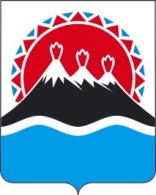 П О С Т А Н О В Л Е Н И ЕПРАВИТЕЛЬСТВА  КАМЧАТСКОГО КРАЯ             г. Петропавловск-КамчатскийПРАВИТЕЛЬСТВО ПОСТАНОВЛЯЕТ:1. Внести в пункт 3 части 17 приложения к постановлению Правительства Камчатского края от 29.01.2019 № 46-П «Об утверждении Порядка осуществления регионального государственного экологического надзора в Камчатском крае» изменение, изложив его в следующей редакции: «3) инспектор по государственному контролю (надзору), (осуществляющий полномочия старшего государственного инспектора Камчатского края в области охраны окружающей среды, (должность, не являющаяся должностью государственной гражданской службы Камчатского края).».2. Настоящее постановление вступает в силу через 10 дней после дня его официального опубликования.Губернатор Камчатского края			                                  В.И. Илюхин№О внесении изменений в приложение к постановлению Правительства Камчатского края от 29.01.2019         № 46-П «Об утверждении Порядка осуществления регионального государственного экологического надзора в Камчатском крае»